УТВЕРЖДЕНпостановлениемАдминистрации ЗАТО Северскот _______________ № ________Порядок предоставления субсидии из бюджета ЗАТО Северск на компенсацию сверхнормативных расходов и выпадающих доходов ресурсоснабжающим организациям, осуществляющим деятельность на внегородских территориях ЗАТО СеверскI. ОБЩИЕ ПОЛОЖЕНИЯ1. Настоящий Порядок разработан в соответствии со статьей 78 Бюджетного кодекса Российской Федерации, Федеральным законом от 6 октября 2003 года № 131-ФЗ «Об общих принципах организации местного самоуправления в Российской Федерации», постановлением Правительства Российской Федерации от 18.09.2020 № 1492 «Об общих требованиях к нормативным правовым актам, муниципальным правовым актам, регулирующим предоставление субсидий, в том числе грантов в форме субсидий, юридическим лицам, индивидуальным предпринимателям, а также физическим лицам – производителям товаров, работ, услуг, и о признании утратившими силу некоторых актов Правительства Российской Федерации и отдельных положений некоторых актов Правительства Российской Федерации», постановлением  Администрации Томской области от 27.09.2019 № 346а «Об утверждении государственной программы «Развитие коммунальной инфраструктуры в Томской области» в связи с необходимостью организации ресурсоснабжающими организациями надлежащего функционирования систем теплоснабжения на внегородских территориях ЗАТО Северск.2. Настоящий Порядок определяет цели, условия и порядок предоставления субсидии на компенсацию сверхнормативных расходов и выпадающих доходов ресурсоснабжающим организациям, осуществляющим деятельность на внегородских территориях ЗАТО Северск (далее – субсидия). Понятия, используемые в настоящем Порядке:ресурсоснабжающие организации – теплоснабжающие организации, годовая выручка которых не превышает 300 млн. рублей и эксплуатирующие газовые котельные;сверхнормативные расходы – фактические расходы  ресурсоснабжающих организаций на топливо, превышающие экономически обоснованные нормативные расходы на топливо, включенные в тариф на тепловую энергию (далее – сверхнормативные расходы на топливо);выпадающие доходы – фактические расходы ресурсоснабжающих организаций на списание безнадежной к взысканию дебиторской задолженности потребителей, не учтенные при установлении тарифов на тепловую энергию.3. Целью предоставления субсидии является компенсация сверхнормативных расходов на топливо и выпадающих доходов ресурсоснабжающим организациям с целью снижения задолженности за энергоресурсы и обеспечения бесперебойного теплоснабжения населения и объектов социальной сферы.Предоставляемая субсидия имеет целевое назначение и не может быть использована
в иных целях, не предусмотренных настоящим Порядком. Предоставление субсидии осуществляется в пределах бюджетных ассигнований, предусмотренных в бюджете ЗАТО Северск на текущий финансовый год, с учетом финансирования, предусмотренного государственной программой «Развитие коммунальной инфраструктуры в Томской области», утвержденной постановлением  Администрации Томской области от 27.09.2019 № 346а «Об утверждении государственной программы «Развитие коммунальной инфраструктуры в Томской области».4. Главным распорядителем бюджетных средств ЗАТО Северск (далее – ГРБС), предоставляющим субсидию, является Управление по внегородским территориям Администрации ЗАТО Северск.На получение субсидии имеют право ресурсоснабжающие организации при одновременном соблюдении следующих условий:1) зарегистрированные в Томской области и осуществляющие деятельность в течение периода длительностью не менее полного календарного года и эксплуатирующих газовые котельные и сети теплоснабжения, которые находятся в собственности городского округа ЗАТО Северск;2) осуществляющие деятельность на внегородских территориях городского округа ЗАТО Северск в сфере теплоснабжения, отражающих в бухгалтерском учете сверхнормативные расходы на топливо и выпадающие доходы;3) соответствующие на дату подачи заявления на получение субсидии требованиям, установленным настоящим Порядком (далее – получатель субсидии).Информация о Субсидии размещается на едином портале бюджетной системы Российской Федерации в информационно-телекоммуникационной сети «Интернет» 
(в разделе единого портала) при формировании проекта решения Думы ЗАТО Северск
о бюджете ЗАТО Северск на очередной финансовый год и плановый период (проекта решения Думы ЗАТО Северск о внесении изменений в решение Думы ЗАТО Северск
о бюджете ЗАТО Северск на очередной финансовый год и плановый период).II. УСЛОВИЯ И ПОРЯДОК ПРЕДОСТАВЛЕНИЯ СУБСИДИИ5. Требования, которым должны соответствовать получатели субсидии на первое число месяца, предшествующего месяцу, в котором планируется заключение соглашения:1) у получателей субсидии может быть неисполненная обязанность по уплате налогов, сборов, страховых взносов, пеней, штрафов, процентов, подлежащих уплате в соответствии
с законодательством Российской Федерации о налогах и сборах, не превышающая
300 тыс. рублей;2) получатели субсидии - юридические лица не должны находиться в процессе реорганизации (за исключением реорганизации в форме присоединения к юридическому лицу, являющемуся получателем субсидии, другого юридического лица), ликвидации, 
в отношении них не введена процедура банкротства, деятельность получателя субсидии
не приостановлена в порядке, предусмотренном законодательством Российской Федерации, а получатели субсидии - индивидуальные предприниматели не должны прекратить деятельность в качестве индивидуального предпринимателя;3) в реестре дисквалифицированных лиц отсутствуют сведения
о дисквалифицированных руководителе, членах коллегиального исполнительного органа, лице, исполняющем функции единоличного исполнительного органа, или главном бухгалтере получателя субсидии, являющегося юридическим лицом, об индивидуальном предпринимателе и о физическом лице - производителе товаров, работ, услуг, являющихся
получателями субсидии;4) получатели субсидии не должны являться иностранными юридическими лицами, 
а также российскими юридическими лицами, в уставном (складочном) капитале которых доля участия иностранных юридических лиц, местом регистрации которых является государство или территория, включенные в утвержденный Министерством финансов Российской Федерации перечень государств и территорий, предоставляющих льготный налоговый режим налогообложения и (или) не предусматривающих раскрытия
и предоставления информации при проведении финансовых операций (офшорные зоны), 
в совокупности превышает 50 процентов;5) получатели субсидии не должны получать средства из федерального бюджета (бюджета субъекта Российской Федерации, бюджета ЗАТО Северск), из которого планируется предоставление субсидии в соответствии с правовым актом, на основании иных нормативных правовых актов Российской Федерации (нормативных правовых актов субъекта Российской Федерации, муниципальных правовых актов) на цели, установленные настоящим правовым актом;6) получатели субсидии не должны находиться в перечне организаций и физических лиц, в отношении которых имеются сведения об их причастности к экстремистской
деятельности или терроризму, либо в перечне организаций и физических лиц, в отношении которых имеются сведения об их причастности к распространению оружия массового уничтожения.6. Для получения субсидии теплоснабжающая организация направляет в срок
не позднее 15-го числа месяца, предшествующего месяцу, в котором планируется заключение соглашения, ГРБС заявление и расчет предоставляемой субсидии
на предоставление субсидии по установленным настоящим Порядком формам 1 и 2 (далее – Заявление) с приложением документов, указанных в пункте 7 настоящего Порядка.III. УСЛОВИЯ И ПОРЯДОК ПРЕДОСТАВЛЕНИЯ СУБСИДИИ7. Теплоснабжающая организация к Заявлению прилагает следующие документы:1) копию приказа об утверждении учетной политики организации, действующей
в предыдущие три года, предшествующие году предоставления субсидии;2) рабочий план бухгалтерских счетов;3) копию свидетельства о государственной регистрации юридического лица;4) копию свидетельства о постановке на учет в налоговом органе;5) копию выписки из Единого государственного реестра юридических лиц.6) бухгалтерские регистры (оборотно-сальдовые ведомости, анализ счетов 
по субконто, карточки счетов), подтверждающие обоснование фактических расходов по счетам затрат по регулируемому виду деятельности «теплоснабжение», в разрезе статей затрат или номенклатуры счетов затрат: оборотно-сальдовые ведомости (в разрезе субсчетов), в том числе:а) 20 «Основное производство» по виду деятельности «теплоснабжение» 
(в разбивке по каждому установленному тарифу);б) 90 «Продажи»:- себестоимость по виду деятельности «теплоснабжение» (в разбивке по каждому установленному тарифу);- выручка по виду деятельности «теплоснабжение» (в разбивке по каждому установленному тарифу);в) 10 «Материалы» (в части сведений о топливе в разбивке по каждому теплоисточнику);7) реестр выставленных счетов за тепловую энергию на каждый год расчета 
с указанием объемов в Гкал и стоимости, с разбивкой по теплоисточникам;8) справка о фактическом объеме отпуска тепловой энергии в тепловую сеть
с коллекторов каждого теплоисточника, эксплуатируемого ресурсоснабжающей организацией;9) реестр счетов-фактур по топливу (природный газ) и копии счетов-фактур, указанных в таком реестре;10) акты списания топлива в производство тепловой энергии;11) сертификаты качества основного топлива (при наличии) по котельным или иные документы, подтверждающие калорийность топлива (в разрезе каждой поставки топлива), используемого на котельных для производства тепловой энергии;12) справка об установленных значениях удельного расхода топлива на производство единицы тепловой энергии, отпускаемой с коллекторов источников тепловой энергии
(в разрезе каждого теплоисточника), а также фактическом размере списанной дебиторской задолженности потребителей за услуги теплоснабжения и горячего водоснабжения (руб.), отраженном в бухгалтерском учете ресурсоснабжающей организации, который превышает расходы по сомнительным долгам, включенные в соответствующем году в необходимую валовую выручку ресурсоснабжающей организации при установлении тарифа.Прилагаемые к Заявлению документы заверяются подписью руководителя соответствующей ресурсоснабжающей организации.Получатель субсидии несет ответственность за недостоверность представленных
на основании настоящего Порядка документов и сведений в соответствии с действующим законодательством.В случае если получатель субсидии не предоставил выписку из Единого государственного реестра юридических лиц и (или) справку об отсутствии неисполненной обязанности по уплате налогов, сборов, и иным обязательным платежам, подлежащим уплате в соответствии с законодательством Российской Федерации о налогах и сборах, 
по собственной инициативе, ГРБС запрашивает непредставленные документы посредством межведомственного запроса.8. Условиями предоставления субсидии являются:1) наличие бюджетных ассигнований, утвержденных соответствующему ГРБС
на текущий финансовый год;2) решение ГРБС о предоставлении субсидии;3) соответствие получателя субсидии требованиям, установленным в пункте 5 настоящего Порядка;4) своевременное и в полном объеме предоставление получателем субсидии документов, предусмотренных пунктом 7 настоящего Порядка;5) наличие согласия получателя субсидии на осуществление ГРБС проверки соблюдения порядка и условий предоставления субсидии, в том числе в части достижения результатов предоставления субсидии, а также на осуществление органами муниципального финансового контроля ЗАТО Северск проверки соблюдения получателем субсидии порядка и условий предоставления субсидии в соответствии со статьями 268.1 и 269.2 Бюджетного кодекса Российской Федерации и на включение таких положений в соглашение;6) наличие согласия получателя субсидии на размещение в информационно-телекоммуникационной сети «Интернет» информации о получателе субсидии, о подаваемом получателем субсидии заявлении, и на размещение иной информации, связанной
с предоставлением субсидии.9. Основаниями для отказа получателю субсидии в предоставлении субсидии являются:1) несоответствие представленных получателем субсидии документов требованиям  настоящего Порядка или непредставление (представление не в полном объеме) указанных
в пункте 7 настоящего Порядка документов;2) установление факта недостоверности представленной получателем субсидии информации.10. В день поступления документов, указанных в пункте 7 настоящего Порядка, ГРБС осуществляет регистрацию поступившего заявления.В течение пяти рабочих дней со дня регистрации заявления осуществляет проверку поступивших документов и принимает положительное или отрицательное решение
о предоставлении субсидии.В течение трех рабочих дней со дня окончания рассмотрения заявления и принятия решения ГРБС уведомляет организацию, осуществляющую теплоснабжение, о принятом решении.11. Размер сверхнормативных расходов на топливо и выпадающих доходов 
ресурсоснабжающей организации, определяется по формуле:P = ∑k Pbyk – ∑k CTk – ∑k,m(bk,m x Qk,m x ЦТk,m) + ∑k БДЗk,где, k – год, за который производится анализ возникновения сверхнормативных расходов на топливо у ресурсоснабжающей организации;m – источник тепловой энергии;Pbyk – фактические расходы на топливо, списанные на счета бухгалтерского учета затрат на производство тепловой энергии, за k-й год (руб.);CTk – размер субсидий, предоставленных ресурсоснабжающей организации
из бюджетов всех уровней, с целью компенсации (возмещения) расходов (убытков), связанных с возникновением сверхнормативных расходов на топливо в k-м году (руб.). Значение показателя CTk определяется на основании прилагаемых к Заявке документов, указанных в пункте 7 настоящего Порядка. В составе показателя CTk не учитываются суммы субсидий, предоставленных ресурсоснабжающим организациям на компенсацию расходов по организации теплоснабжения теплоснабжающими организациями, использующими
в качестве резервного топлива нефть или мазут;bk,m – удельный расход топлива на производство единицы тепловой энергии, отпускаемой с коллекторов источников тепловой энергии, учтенный 
при установлении тарифов на k-й год для m-го источника тепловой энергии 
(кг у.т./Гкал);Qk,m – фактический объем отпуска тепловой энергии, поставляемой с коллекторов
m-го источника тепловой энергии в k-м году (тыс. Гкал). Показатель определяется
на основании данных с приборов учета отпуска тепловой энергии с коллекторов m-го источника тепловой энергии. Показатель k-го года, в котором отсутствовал прибор учета тепловой энергии или такой прибор учета не использовался для учета объема отпущенной тепловой энергии с коллекторов m-го источника тепловой энергии, определяется как объем фактического полезного отпуска теплоэнергии потребителям от m-го источника тепловой энергии, определяемый на основании данных бухгалтерского учета, увеличенный
на величину технологических потерь при передаче тепловой энергии по тепловым сетям, 
от m-го источника тепловой энергии, учтенном в тарифе на тепловую энергию для  ресурсоснабжающей организации в k-м году;ЦТk,m – фактическая цена на условное топливо для m-го источника тепловой энергии, сложившаяся в k-м году (руб./т.у.т.);БДЗk – фактический размер списанной дебиторской задолженности потребителей
за услуги теплоснабжения и горячего водоснабжения (руб.), отраженный в бухгалтерском учете ресурсоснабжающей организации в k-м году, который превышает расходы
по сомнительным долгам, включенные в соответствующем году в необходимую валовую выручку ресурсоснабжающей организации при установлении тарифа.Если вычисленное по формуле значение показателя P меньше 0, то показатель P принимается равным 0.11.1. Значение показателя ЦТk определяется по формуле:ЦТk = (∑n(ЦCn x Vn x Ty/Tфn) / ∑nVnгде, n – месяц k-го года;ЦCn – цена списания топлива на производство тепловой энергии в n-м месяце k-го года (руб./т или руб./тыс. м3 в зависимости от вида топлива) по данным бухгалтерского учета ресурсоснабжающей организации. При определении значения цены списания природного газа учитываются расходы на транспортировку газа, снабженческо-сбытовую надбавку и иные расходы, составляющие полную стоимость природного газа для ресурсоснабжающей организации в соответствии с первичными бухгалтерскими документами поставщика газа;Vn – объем топлива, списанный по данным бухгалтерского учета ресурсоснабжающей организации на производство тепловой энергии в n-м месяце k-го года (тонн или тыс. м3
в зависимости от вида топлива);Tфn – фактическая калорийность топлива, списанного в производство тепловой энергии в n-м месяце k-го года (ккал/кг или ккал/м3 в зависимости от вида топлива);Ty – калорийность условного топлива равная 7000 ккал/кг (для твердого и жидкого топлива) или 7000 ккал/м3 (для газообразного топлива).11.2. Значения показателей Pbyk, Qk,m, ЦCn, Vn, Tфn определяются на основании прилагаемых к Заявке документов, указанных в пункте 7 настоящего Порядка. При этом значения показателей Pbyk и ЦCn принимаются с учетом налога на добавленную стоимость (далее – НДС) для ресурсоснабжающих организаций, применяющих упрощенную систему налогообложения, и без учета НДС для ресурсоснабжающих организаций, применяющих общую систему налогообложения. В случае отсутствия в составе прилагаемых к Заявке документов, подтверждающих фактическую калорийность топлива, списанного
в производство тепловой энергии в n-м месяце k-го года, значение показателя Tфn определяется в соответствии с таблицей.Таблица11.3. Значения удельного расхода топлива на производство единицы тепловой энергии, отпускаемой с коллекторов источников тепловой энергии (bk,m), определяются на основании соответствующих приказов Департамента тарифного регулирования Томской области об установлении долгосрочных параметров регулирования для  ресурсоснабжающей организации. В случае, если приказом Департамента тарифного регулирования Томской области для соответствующей ресурсоснабжающей организации не установлены долгосрочные параметры регулирования, значения указанных показателей, применяемых для целей расчета размера Субсидии в соответствии с настоящим Порядком, определяются
на основании справки ресурсоснабжающей организации.12. Субсидия подлежит возврату в бюджет ЗАТО Северск в случаях и в порядке, установленных разделом V Порядка.13. При выполнения условий, предусмотренных пунктами 5 - 8 настоящего Порядка, 
в течение 3 рабочих дней с даты принятия решения о предоставлении субсидии, ГРБС направляет в адрес получателя субсидии проект соглашения о предоставлении субсидии
по типовой форме, утвержденной приказом Финансового управления Администрации
ЗАТО Северск от 19.12.2016 № 123 «Об утверждении Типовых форм соглашений (договоров) о предоставлении из бюджета ЗАТО Северск субсидий юридическим лицам
(за исключением муниципальных учреждений), индивидуальным предпринимателям, физическим лицам – производителям товаров, работ, услуг», в котором отражено:1) согласие получателя субсидии на осуществление ГРБС и органами муниципального финансового контроля проверок соблюдения получателем субсидии условий и порядка предоставления субсидии;2) условия и порядок заключения между главным распорядителем как получателем бюджетных средств и получателем субсидии соглашения, дополнительного соглашения
к соглашению, в том числе дополнительного соглашения о расторжении соглашения
(при необходимости);3) согласие получателя субсидии в случае уменьшения главному распорядителю как получателю бюджетных средств ранее доведенных лимитов бюджетных обязательств, приводящего к невозможности предоставления субсидии в размере, определенном
в соглашении, условия о согласовании новых условий соглашения или о расторжении соглашения при недостижении согласия по новым условиям.В течение пяти рабочих дней со дня получения проекта соглашения получатель субсидии подписывает соглашение и направляет в адрес ГРБС нарочно или по почте.В случае если получатель субсидии получил составленный проект соглашения в установленном порядке, однако в установленный срок не направил подписанное соглашение  ГРБС, получатель субсидии признается уклонившимся от его заключения.14. Субсидия перечисляется получателю субсидии не позднее десяти рабочих дней
со дня принятия ГРБС решения о предоставлении субсидии на основании заключенного соглашения между ГРБС и получателем субсидии. Субсидия перечисляется на расчетный или корреспондентский счет, открытый получателем субсидии в учреждениях Центрального банка Российской Федерации или кредитных организациях.15. В случае уменьшения ГРБС как получателю субсидии бюджетных средств ранее доведенных бюджетных ассигнований, приводящего к невозможности предоставления субсидии в размере, определенном в соглашении, заключается дополнительное соглашение
к соглашению, в том числе дополнительное соглашение о расторжении соглашения
(при необходимости), в соответствии с типовыми формами, утвержденными приказом Финансового управления Администрации ЗАТО Северск от 19.12.2016 № 123
«Об утверждении Типовых форм соглашений (договоров) о предоставлении из бюджета ЗАТО Северск субсидий юридическим лицам (за исключением муниципальных учреждений), индивидуальным предпринимателям, физическим лицам – производителям товаров, работ, услуг».16. Результатом предоставления субсидии является снижение задолженности
за энергоресурсы и обеспечение бесперебойного теплоснабжения населения и объектов социальной сферы.Показателем результативности использования теплоснабжающей организацией субсидии является количество ограничений поставки энергоресурсов, вводимых
в отношении теплоснабжающих организаций в период с начала отопительного периода
по 31 декабря текущего финансового года, ед. Значение показателя результативности устанавливается в Соглашении.В случае возникновения обстоятельств, приводящих к невозможности достижения значений результатов предоставления субсидии, в целях достижения которых предоставляется субсидия, в сроки, определенные соглашением о предоставлении субсидии, ГРБС по согласованию с получателем субсидии вправе принять решение о внесении изменений в соглашение в части продления сроков достижения результатов предоставления субсидии (но не более чем на 24 месяца) без изменения размера субсидии. В случае невозможности достижения результата предоставления субсидии без изменения размера субсидии ГРБС вправе принять решение об уменьшении значения результата предоставления субсидии.IV. ТРЕБОВАНИЯ К ОТЧЕТНОСТИ17. Порядок и сроки представления получателем субсидии отчетности, а также сроки проверки представленной отчетности устанавливаются соглашением о предоставлении субсидии, заключаемым между ГРБС и получателем субсидии. 18. Получатель субсидии в срок до 20-го числа месяца, следующего за отчетным периодом, формирует отчет в соответствии с типовыми формами, утвержденными приказом
Финансового управления Администрации ЗАТО Северск от 19.12.2016 № 123
«Об утверждении Типовых форм соглашений (договоров) о предоставлении из бюджета
V. ТРЕБОВАНИЯ К ОСУЩЕСТВЛЕНИЮ КОНТРОЛЯ (МОНИТОРИНГА)
ЗА СОБЛЮДЕНИЕМ УСЛОВИЙ И ПОРЯДКА ПРЕДОСТАВЛЕНИЯ
 СУБСИДИИ И ОТВЕТСТВЕННОСТЬ ЗА ИХ НАРУШЕНИЕ 19. Проверку соблюдения получателями субсидии порядка и условий предоставления субсидии, в том числе в части достижения результатов предоставления субсидии, осуществляют ГРБС, органы муниципального финансового контроля ЗАТО Северск осуществляют финансовый контроль в соответствии со статьями 268.1 и 269.2 Бюджетного кодекса Российской Федерации (далее – проверка).20. Ответственность за достоверность  представляемых ГРБС сведений и соблюдениеусловий, установленных настоящим Порядком, возлагается на получателя субсидии.21. В случае нарушения получателем субсидии условий, установленных
при предоставлении субсидии, выявленных, в том числе по фактам проверок, проведенных ГРБС, органами муниципального финансового контроля, указанные органы направляют получателю субсидии требование о возврате субсидии. Субсидия подлежит возврату получателем субсидии в бюджет ЗАТО Северск:1) на основании требования ГРБС – в течение 30 (тридцати) календарных дней с даты получения требования;2) на основании представления и (или) предписания органов муниципального финансового контроля Администрации ЗАТО Северск – в сроки, установленные
в соответствии с бюджетным законодательством Российской Федерации.22. В случае недостижения получателем субсидии значения результата предоставления субсидии и (или) показателя, необходимого для достижения результата предоставления субсидии, указанных в пункте 16 настоящего Порядка, субсидия в полном объеме подлежит возврату в бюджет ЗАТО Северск в сроки, указанные в соглашении.23. При нарушении срока возврата субсидии получателем субсидии, а также в случае уклонения получателя субсидии от получения требования о возврате субсидии ГРБС принимает меры по взысканию указанных средств в бюджет ЗАТО Северск в установленном законодательством порядке.                                ___________________________________________                                                                (наименование заявителя)ЗАЯВЛЕНИЕна предоставление субсидии. Прошу предоставить субсидию в соответствии с постановлением Администрации
ЗАТО Северск от ___ _____________ №______ «Об утверждении Порядка предоставления 
субсидии из бюджета ЗАТО Северск на компенсацию сверхнормативных расходов
и выпадающих доходов ресурсоснабжающим организациям, осуществляющим деятельность на внегородских территориях ЗАТО Северск».Настоящим подтверждаю достоверность сведений и документов, представляемых
в Управление по внегородским территориям Администрации ЗАТО Северск (далее – ГРБС). Даю согласие на обработку содержащихся в настоящем заявлении персональных данных, то есть их сбор, систематизацию, накопление, хранение, уточнение (обновление,  изменение),  использование, распространение, в том числе и передачу, обезличивание, блокирование, уничтожение.Согласие  на  обработку  персональных  данных, содержащихся в настоящем заявлении, действует до даты подачи заявления об отзыве данного согласия.Даю согласие на осуществление ГРБС проверки соблюдения порядка и условий предоставления субсидии, в том числе в части достижения результатов предоставления субсидии, а также на осуществление органами муниципального финансового контроля
ЗАТО Северск проверки соблюдения получателем субсидии порядка и условий предоставления субсидии в соответствии со статьями 268.1 и 269.2 Бюджетного кодекса Российской Федерации и на включение таких положений в соглашение.Приложение: на _____л. в 1 экз. Перечень представляемых в Управление по внегородским территориям Администрации ЗАТО Северск документов:1)2)3)4)5)____________________________________ ________________ _________________________       (руководитель юридического лица)                     (подпись)           (расшифровка подписи)______________________________________ ________________ _________________________                  (главный бухгалтер)                                   (подпись)           (расшифровка подписи)М.П. (при наличии)                                                                            ______________ 20___ г.Расчет размера субсидии из бюджета ЗАТО Северск на компенсацию сверхнормативных расходов и выпадающих доходов 
 ресурсоснабжающим организациям, осуществляющим деятельность на внегородских территориях ЗАТО СеверскРуководитель ресурсоснабжающей организации  _____________ _________________________                                                                                          (подпись)           (расшифровка подписи)Главный бухгалтер ресурсоснабжающей организации  _____________ _________________________                                                                                                    (подпись)           (расшифровка подписи)______________ 20__ г.М.П. (при наличии)Вид топливаКалорийность топлива (Tфn )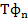 Единица измеренияУголь5 000ккал/кгМазут9 500ккал/кгНефть9 500ккал/кгДизельное топливо10 180ккал/кгФорма 1 В Управление по внегородским территориям Администрации ЗАТО Северск 634501, Томская область, ЗАТО Северск, пос.Самусь, ул.Ленина, 21, офис 2081Полное наименование заявителя2Сокращенное наименование заявителя3Индивидуальный номер налогоплательщика (ИНН),код причины постановки на учет в налоговом органе (КПП) заявителя4Номер и дата свидетельства (уведомления) о постановке на учет в налоговом органе5Общероссийский классификатор территорий муниципальных образований (ОКТМО)6Основной государственный регистрационный номер (ОГРН или ОГРНИП) / дата внесения записи в Единый государственный реестр юридических лиц (ЕГРЮЛ) или Единый государственный реестр индивидуальных предпринимателей (ЕГРИП)7Юридический адрес заявителя8Место нахождения (место жительства)9Руководитель заявителя (наименование должности, фамилия, имя, отчество при наличии), номер телефона и факса, адрес электронной почты10Главный бухгалтер заявителя (фамилия, имя, отчество при наличии), номер телефона и факса, адрес электронной почты11Реквизиты для перечисления субсидии:11расчетный счет11наименование банка11корреспондентский счет11БИК12Наименование системы налогообложенияФорма 2№п/пГод, за кото-рый произ-веден расчет субси-дииФактические расходы на топливо, списанные на счета бухгалтерского учета затрат на производство тепловой энергии(руб.)Размер субсидии, предоставленных ресурсоснабжающей организации из бюджетов всех уровней, с целью компенсации (возмещения) расходов (убытков), связанных с возникновением сверхнормативных расходов на топливо(руб.)Размер субсидии, предоставленных ресурсоснабжающей организации из бюджетов всех уровней, с целью компенсации (возмещения) расходов (убытков), связанных с возникновением сверхнормативных расходов на топливо(руб.)Удельный расход топлива на производство единицы тепловой энергии, отпускаемой с коллекторов источников тепловой энергии, учтенный 
при установлении тарифов(кг у.т./Гкал)Фактическая сложившаяся цена на условное топливо источника тепловой энергии(руб./т.у.т.)Фактический размер списанной дебиторской задолженности потребителей за услуги теплоснабжения и горячего водоснабжения, отраженный в бухгалтерском учете ресурсо-снабжающей организации, который превышает расходы по сомнитель-ным долгам, включенные в соответ-ствующем году в необходимую ва-ловую выручку ресурсоснабжаю-щей организации при установлении тарифа(руб.)Размер субсидии(руб.)№п/пГод, за кото-рый произ-веден расчет субси-дииФактические расходы на топливо, списанные на счета бухгалтерского учета затрат на производство тепловой энергии(руб.)МБОБУдельный расход топлива на производство единицы тепловой энергии, отпускаемой с коллекторов источников тепловой энергии, учтенный 
при установлении тарифов(кг у.т./Гкал)Фактическая сложившаяся цена на условное топливо источника тепловой энергии(руб./т.у.т.)Фактический размер списанной дебиторской задолженности потребителей за услуги теплоснабжения и горячего водоснабжения, отраженный в бухгалтерском учете ресурсо-снабжающей организации, который превышает расходы по сомнитель-ным долгам, включенные в соответ-ствующем году в необходимую ва-ловую выручку ресурсоснабжаю-щей организации при установлении тарифа(руб.)Размер субсидии(руб.)Сумма размера субсидии, подлежащая к выплате:Сумма размера субсидии, подлежащая к выплате:Сумма размера субсидии, подлежащая к выплате:Сумма размера субсидии, подлежащая к выплате:Сумма размера субсидии, подлежащая к выплате:Сумма размера субсидии, подлежащая к выплате:Сумма размера субсидии, подлежащая к выплате:Сумма размера субсидии, подлежащая к выплате: